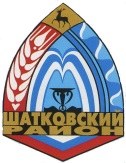 Сельский Совет Смирновского сельсоветаШатковского муниципального района Нижегородской областиРЕШЕНИЕ	В соответствии с  Законом Нижегородской области от 18.04.2022 № 41-З "О внесении изменений в отдельные законы Нижегородской области" и Указом Губернатора Нижегородской области от 29.04.2022 № 77 «Об установлении размеров денежного вознаграждения лиц, замещающих муниципальные должности в Нижегородской области, размеров должностных окладов и окладов за классный чин лиц, замещающих должности муниципальной службы Нижегородской области сельский Совет Смирновского сельсовета решил:Внести изменения в Положение о муниципальной службе в администрации Смирновского сельсовета Шатковского муниципального района Нижегородской области, утвержденного решением сельского Совета Смирновского сельсовета от 01.08.2016г. №21 (с учетом изменений,  внесенных решениями сельского Совета от 13.06.2017г. №14, от 18.07.2017г. №18, от 01.03.2019г. №6, от 18.02.2020г., №11 от 20.04.2021г, от 14.03.2022г. №11.),.1) в главе 6:1.1.пункты с 1 по 5 изложить в следующей редакции: «1. Оплата труда муниципального служащего1.1. Оплата труда муниципального служащего производится в виде денежного содержания.Денежное содержание муниципального служащего состоит из должностного оклада муниципального служащего в соответствии с замещаемой им должностью муниципальной службы (далее - должностной оклад) и месячного оклада муниципального служащего в соответствии с присвоенным ему классным чином (далее - оклад за классный чин), которые составляют оклад месячного денежного содержания муниципального служащего (далее - оклад денежного содержания), а также из ежемесячной надбавки за выслугу лет; ежемесячной надбавки к должностному окладу за особые условия работы; ежемесячной процентной надбавки за работу со сведениями, составляющими государственную тайну; ежемесячного денежного поощрения и иных дополнительных выплат, определяемых в соответствии с Законом Нижегородской области «О муниципальной службе в Нижегородской области» от 03.08.2007 № 99-З, Указа Губернатора Нижегородской области от 29.04.2022 № 77 «Об установлении размеров денежного вознаграждения лиц, замещающих муниципальные должности в Нижегородской области, размеров должностных окладов и окладов за классный чин лиц, замещающих должности муниципальной службы Нижегородской области»  и настоящим Положением.1.2. Органы местного самоуправления самостоятельно определяют размер и условия оплаты труда муниципальных служащих. Размер должностного оклада, а также размер ежемесячных и иных дополнительных выплат и порядок их осуществления устанавливаются муниципальными правовыми актами, в соответствии с Законом Нижегородской области от 03.08.2007 № 99-З «О муниципальной службе в Нижегородской области» и Указом Губернатора Нижегородской области от 29.04.2022 № 77 «Об установлении размеров денежного вознаграждения лиц, замещающих муниципальные должности в Нижегородской области, размеров должностных окладов и окладов за классный чин лиц, замещающих должности муниципальной службы Нижегородской области». 2. Должностной оклад муниципального служащего2.1. Размер должностного оклада муниципального служащего устанавливается в  размере:2.2. Размер должностного оклада муниципального служащего определяется с учетом группы  оплаты труда муниципального образования в зависимости от статуса соответствующего муниципального образования и численности постоянно проживающего на его территории населения.2.3. Размеры окладов денежного содержания муниципальных служащих индексируются законом Нижегородской области с учетом уровня инфляции (потребительских цен). 3. Ежемесячные и иные дополнительные выплаты муниципальному служащему3.1. Размер ежемесячных дополнительных выплат муниципальному служащему устанавливается с учетом размеров ежемесячных дополнительных выплат, определенных настоящим пунктом.3.2. Муниципальному служащему устанавливаются следующие ежемесячные дополнительные выплаты:1) ежемесячная надбавка к должностному окладу за выслугу лет на муниципальной службе в размере:2) ежемесячная надбавка к должностному окладу за особые условия работы, устанавливаемая в зависимости от группы должностей, в размере:3) ежемесячная процентная надбавка к должностному окладу за работу со сведениями, составляющими государственную тайну, выплачиваемая в размере и порядке, определяемых законодательством Российской Федерации;4) ежемесячное денежное поощрение;5) премии, в том числе за выполнение особо важных и сложных заданий (максимальный размер не ограничивается).3.3. Размер оклада за классный чин устанавливается в зависимости от присвоенного муниципальному служащему классного чина в размере:Оклад за классный чин выплачивается муниципальному служащему с даты присвоения муниципальному служащему классного чина в соответствии с пунктом 4 главы 2 настоящего Положения.3.4. Размер ежемесячного денежного поощрения устанавливается дифференцированно лицом, являющимся представителем нанимателя (работодателем) для муниципального служащего.3.5. Размер ежемесячной надбавки к должностному окладу за особые условия работы, премии, в том числе за выполнение особо важных и сложных заданий и иных премий устанавливается для муниципального служащего представителем нанимателя (работодателем).3.6. Размер ежемесячного денежного поощрения, а также размер ежемесячной надбавки к должностному окладу за особые условия работы, премии в том числе за выполнение особо важных и сложных заданий устанавливаются представителем нанимателя (работодателем) на основании муниципального правового акта, принятого представительным органом муниципального образования в соответствии с федеральным законодательством и Законом Нижегородской области «О муниципальной службе в Нижегородской области».3.7. Муниципальному служащему устанавливается единовременная выплата при предоставлении ежегодного оплачиваемого отпуска в размере, определенном пунктом  3.4 главы 5 настоящего Положения.3.8. Муниципальному служащему за счет экономии средств фонда оплаты труда муниципальных служащих может выплачиваться материальная помощь, порядок и основания предоставления которой регулируются правовым актом представителя нанимателя (работодателя).4. Порядок осуществления выплат должностного оклада, ежемесячных и иных дополнительных выплат4.1. Порядок осуществления выплат должностного оклада, ежемесячных и иных дополнительных выплат определяется в соответствии со статьей 136 Трудового кодекса РФ.4.2. Извещение муниципального служащего о составных частях денежного содержания, причитающегося ему за соответствующий период, размерах и основных произведенных удержаниях, а также об общей денежной сумме, подлежащей выплате, осуществляется в форме расчетного листка, выдаваемого муниципальному служащему на руки.4.3. Денежное содержание выплачивается муниципальному служащему в месте выполнения работы либо перечисляется на указанный работником счет в банке.4.4. Денежное содержание выплачивается непосредственно муниципальному служащему (за исключением случаев, когда иной способ выплаты предусматривается федеральным законодательством или трудовым договором) не реже чем каждые полмесяца в день, установленный правилами внутреннего распорядка дня. При совпадении дня выплаты с выходным или нерабочим праздничным днем выплата денежного содержания производится накануне этого дня.4.5. Оплата отпуска производится не позднее чем за три дня до его начала.5. Порядок формирования фонда оплаты труда муниципальных служащих5.1. При формировании фонда оплаты труда муниципальных служащих сверх суммы средств, направляемых для выплаты должностных окладов, предусматриваются следующие средства для выплаты (в расчете на год):1) ежемесячной надбавки к должностному окладу за выслугу лет на муниципальной службе - в размере трех должностных окладов;2) ежемесячной надбавки к должностному окладу за особые условия работы - в размере тринадцати должностных окладов;3) ежемесячной процентной надбавки к должностному окладу за работу со сведениями, составляющими государственную тайну, - в размере одного должностного оклада;4) премий, в том числе за выполнение особо важных и сложных заданий - в размере двух должностных окладов;5) единовременной выплаты при предоставлении ежегодного оплачиваемого отпуска - в размере двух должностных окладов;6) ежемесячного денежного поощрения - в размере двух должностных окладов.7) оклада за классный чин - в размере четырех должностных окладов.5.2. Представитель нанимателя (работодатель) вправе перераспределять средства фонда оплаты труда муниципальных служащих между выплатами, предусмотренными подпунктом 4.1 настоящего пункта.».2) Настоящее решение вступает в силу с момента принятия и распространяет действия на правоотношения, возникшие с 1 мая 2022 г.        3) Настоящее решение разместить в информационно -  телекоммуникационной сети "Интернет" и обнародовать  путём вывешивания на информационных щитах поселения.Глава местного самоуправленияСмирновского	сельсовета                                                                     Шатковского муниципального района                                М.В.Малышев01.06.2022г№20О внесении изменений в Положение о муниципальной службе в администрации Смирновского сельсовета Шатковского муниципального района Нижегородской области, утвержденное решением сельского Совета Смирновского сельсовета от 01.08.2016г №21Наименование должностиРазмер должностного оклада (рублей)Глава администрации15219,00Специалист первой категории6962,00При стаже муниципальной службыПроцент к должностному окладуот 1 года до 5 лет10от 5 до 10 лет15от 10 до 15 лет20свыше 15 лет30Группа должностейПроцент к должностному окладуглавные должностидо 150младшие должностидо 60Классный чинРазмер месячного оклада заклассный чин (рублей)Муниципальный советник 1 класса                    8860Муниципальный советник 2 класса                    7704Муниципальный советник 3 класса                    6548Секретарь муниципальной службы 1 класса            2504Секретарь муниципальной службы 2 класса            2312Секретарь муниципальной службы 3 класса            1926